5.1.1 Aufgabenbeispiel El desayunoAblauf der SequenzFörderung der interkulturellen kommunikativen Kompetenz:Wissen: 	Wortschatz zum Thema Lebensmittel		einige spanische Zutaten		Wortschatz für differenzierte Aussagen (quantifizierende Begleiter)Anwenden:	Vorstellen der eigenen Vorlieben u. Abneigungen		Vorlieben u. Abneigungen von anderen erfragenErkennen und analysieren: M2/6Materialien:Siehe FolgeseitenEl desayuno M1Eigene BilderTareas1. Escribe debajo de cada foto el nombre del alimento.2. Anota en tu cuaderno qué alimentos son típicos de un desayuno alemán o español.El desayuno M23. Apunta los ingredientes de tu desayunonormal / de todos los díaslos domingosidealde horror    Intercambia tus ideas con tu compañero.    A mí (no) me gusta / me gustan (nada)...4. Escucha  y marca o apunta lo que comen Roberto y Vega por la mañana.5. Haz una encuesta en tu clase. ¿Quién desayuna que?    ¿Qué desayunas? - ¿Qué te gusta? - ¿Qué no te gusta? - ¿Tomas ... o prefieres ...?6. Formad grupos y preparad una presentación sobre los gustos de vuestra clase.
    Seguro que no todos desayunan lo mismo.    Usad las palabras siguientes:7. Reflexiona un poco sobre las actividades anteriores.     Sprecht über die Frühstücksgewohnheiten. Wovon hängt es ab, was man frühstückt?     Warum ist es wichtig, Wörter wie im oberen Kasten angegeben zu kennen?SchrittActividadMaterial1. Die SuS erwerben bzw. wiederholen Vokabular zum Thema Frühstück.Zuordnen von Vokabeln zu BildernM1 Aufg. 12. Die SuS ordnen die Lebensmittel den Ländern Deutschland und Spanien zu. Sie erkennen ggf., dass einige Lebensmittel nicht eindeutig zugeordnet werden können.TabelleM1 Aufg. 23. Die SuS notieren ihr eigenes Frühstück und sprechen darüber.SchreibenSprechen (als kleine Präsentation, in PA)L erzählt, was er/sie in Spanien und in Deutschland gerne frühstückt.M2 Aufg. 34. Die SuS hören ein kurzes Audio über 2 spanische Jugendliche und ihre FrühstücksgewohnheitenHörenEnc. 3000, Bd. 1 CD2 No. 95. Die SuS führen eine Umfrage in der Klasse zu den Frühstücksgewohnheiten durch und werten diese aus.Sie benutzen dabei quantifizierende Begleitet und lernen so, weniger pauschal über Sachverhalte zu sprechen.Umfrage im OmniumkontaktAuswertung (z.B. Erstellen von Folien/Plakaten)M2 Aufg. 5M2 Aufg. 66. ReflexionDie SuS reflektieren, wodurch Frühstücksgewohnheiten beeinflusst sein könnten.M2 Aufg. 7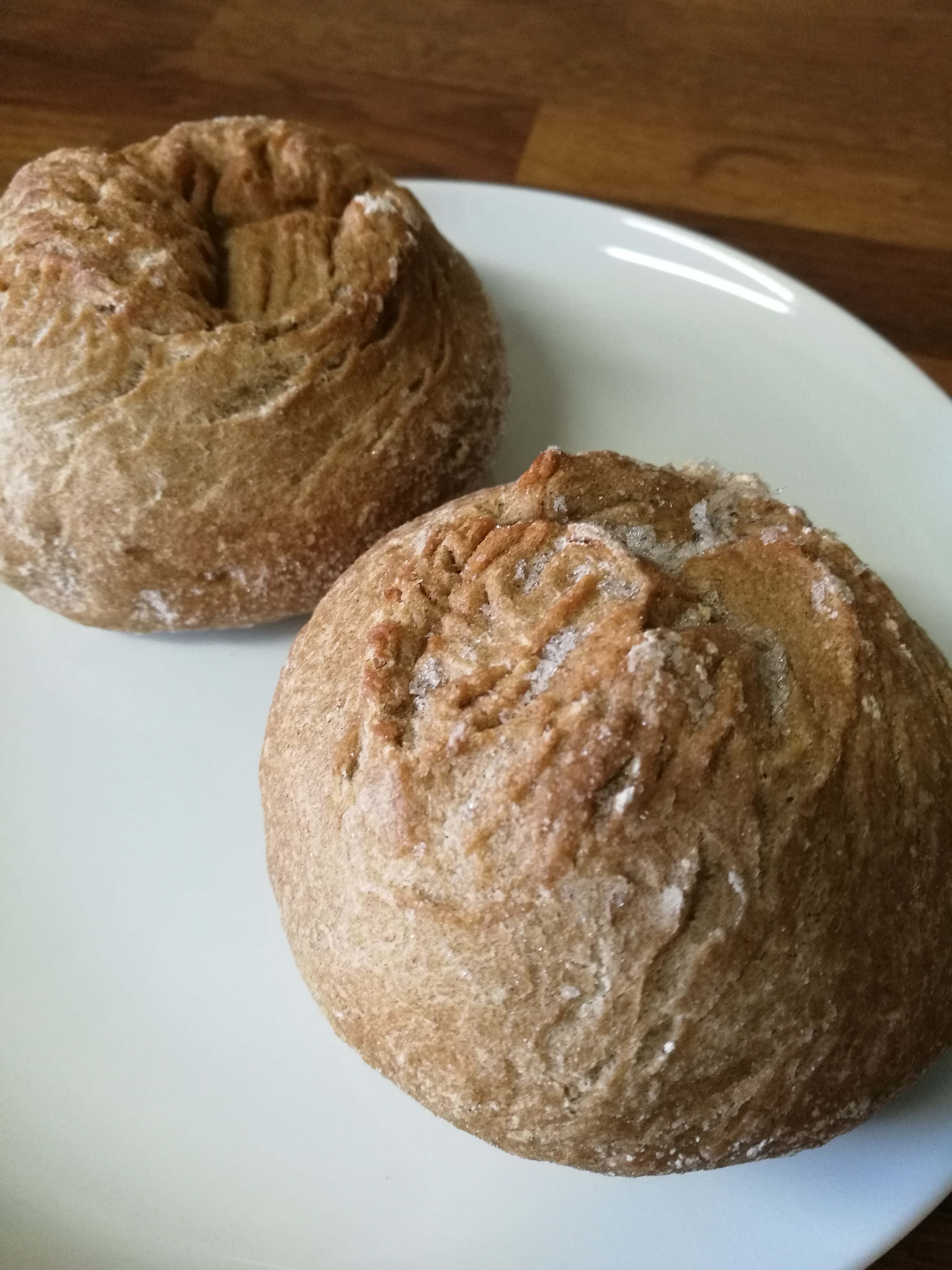 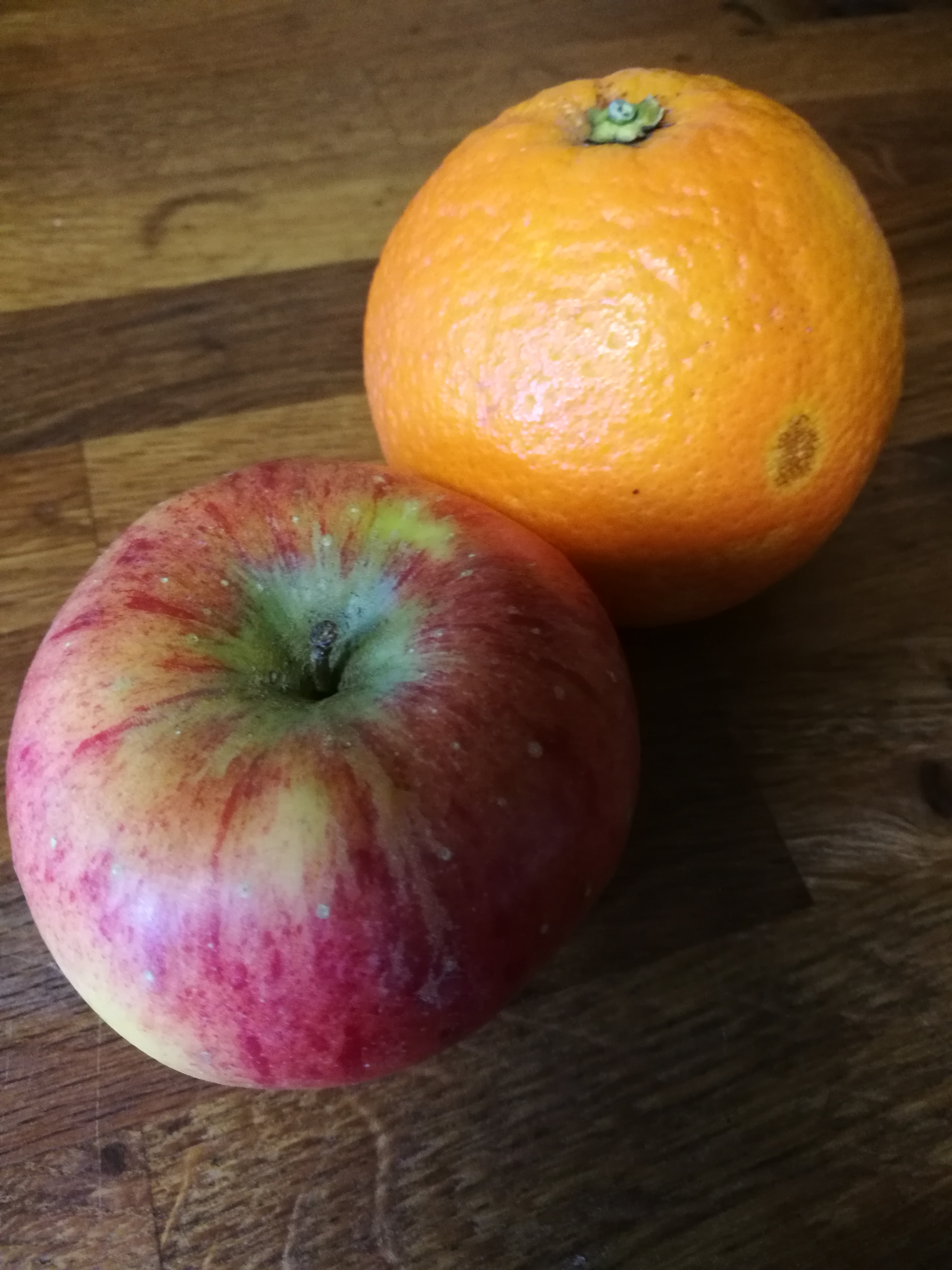 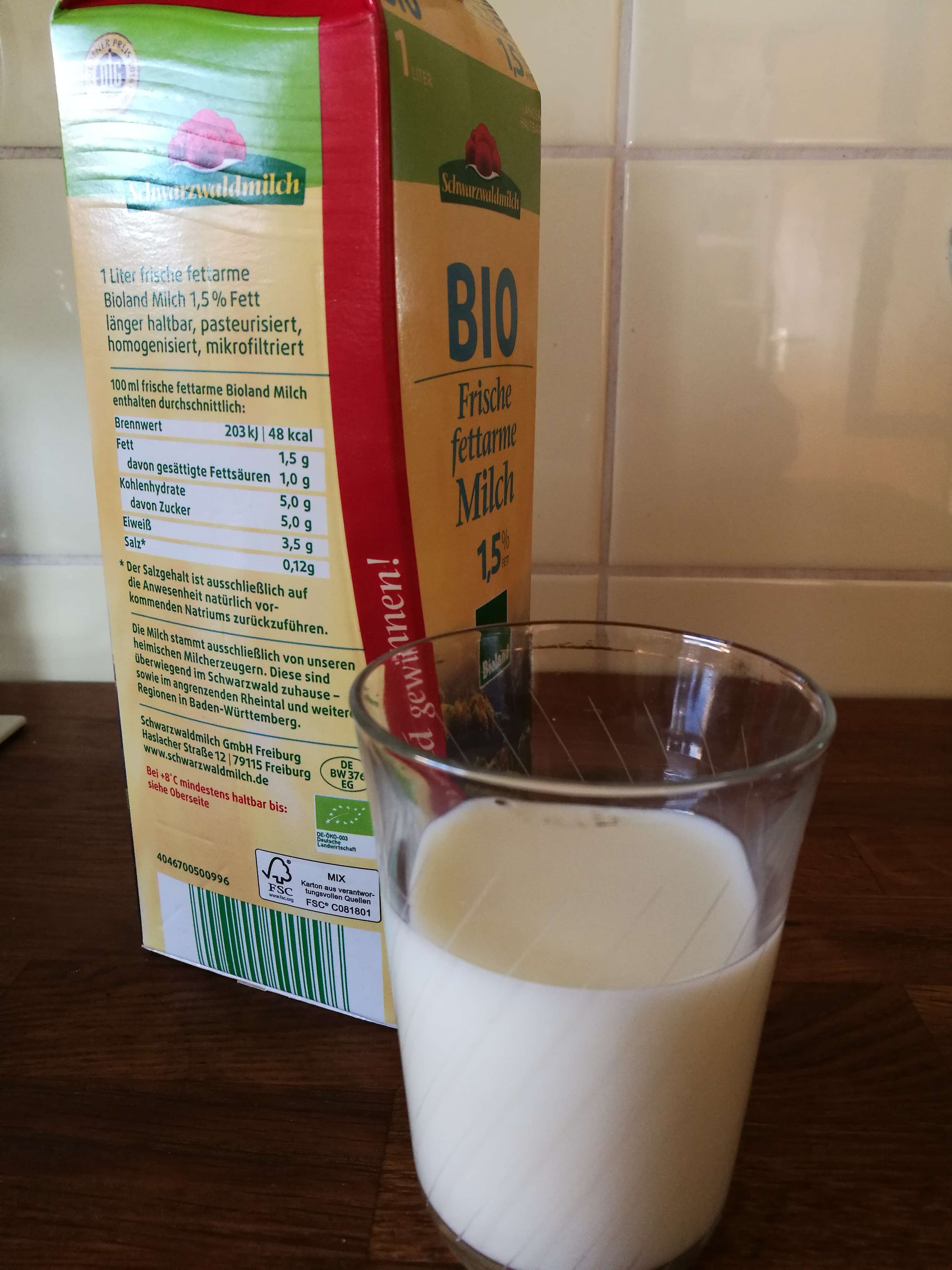 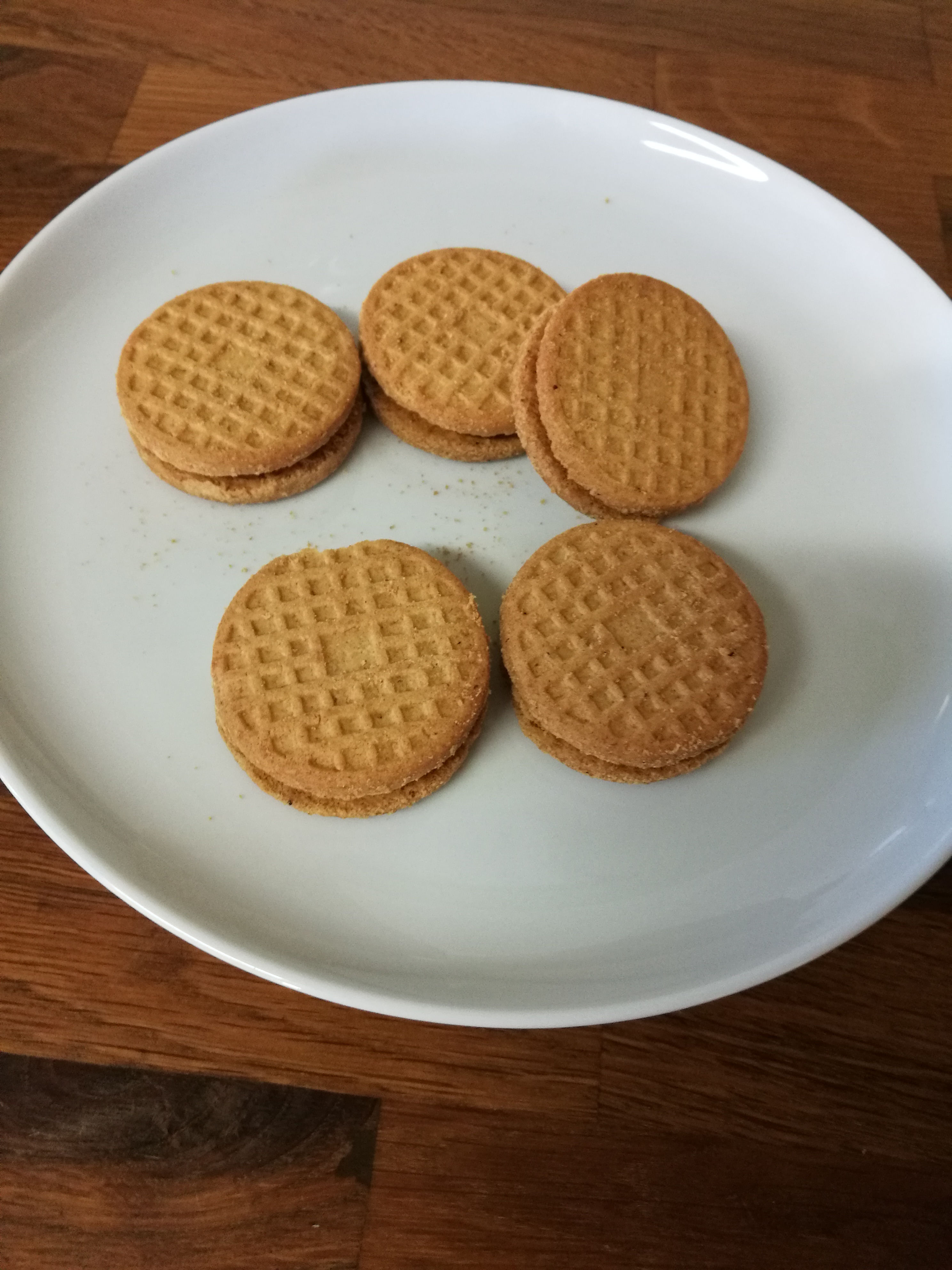 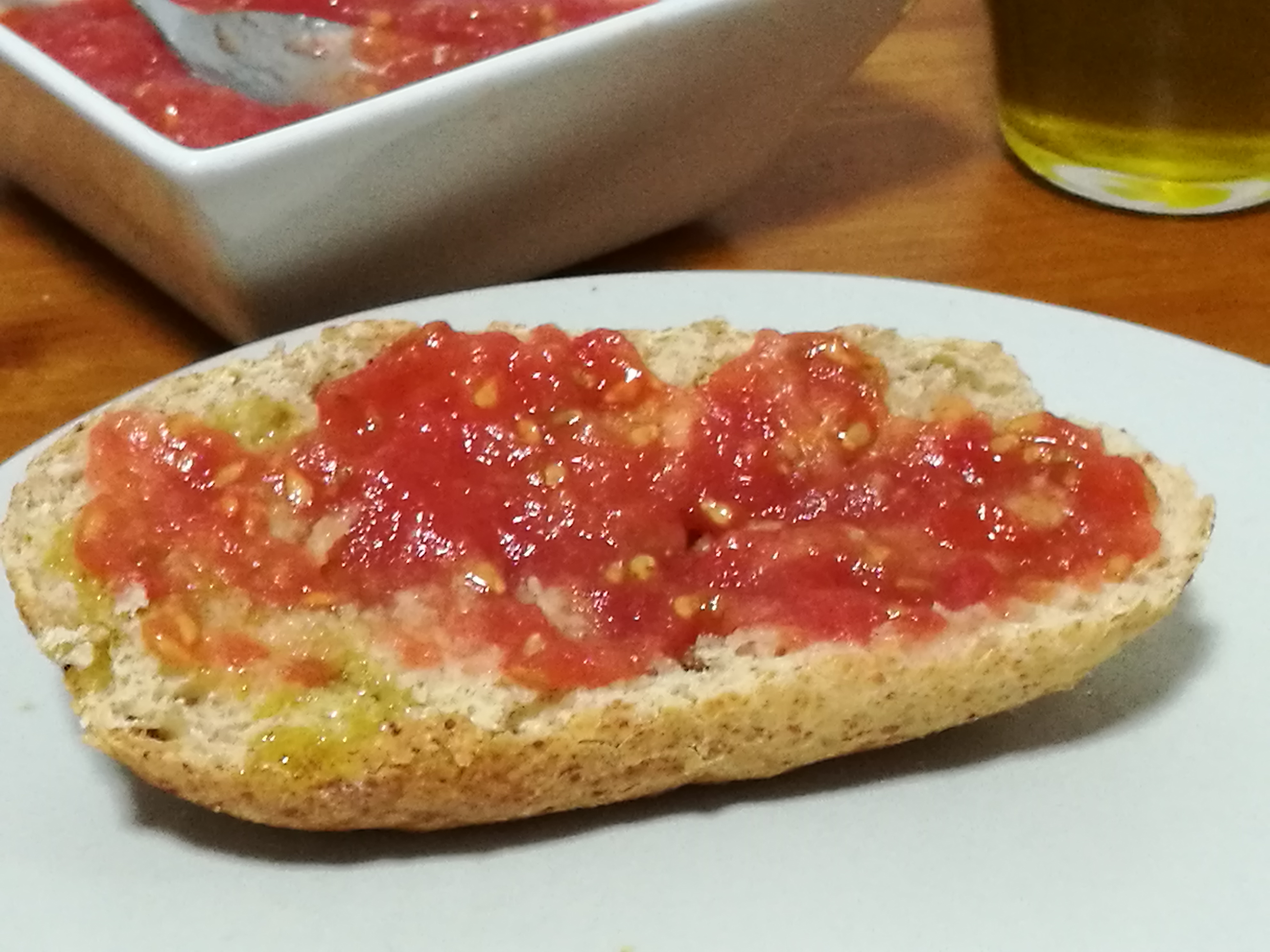 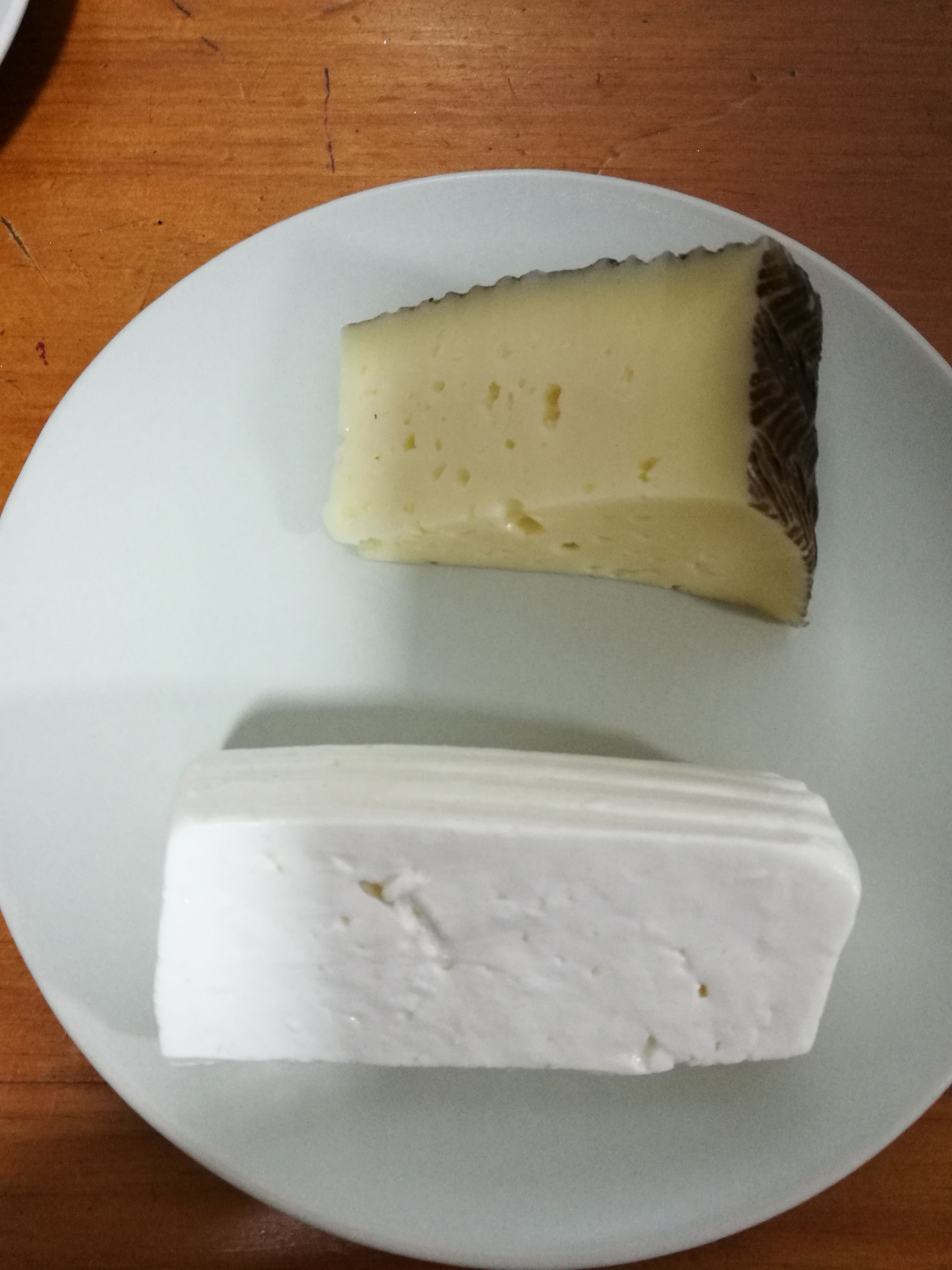 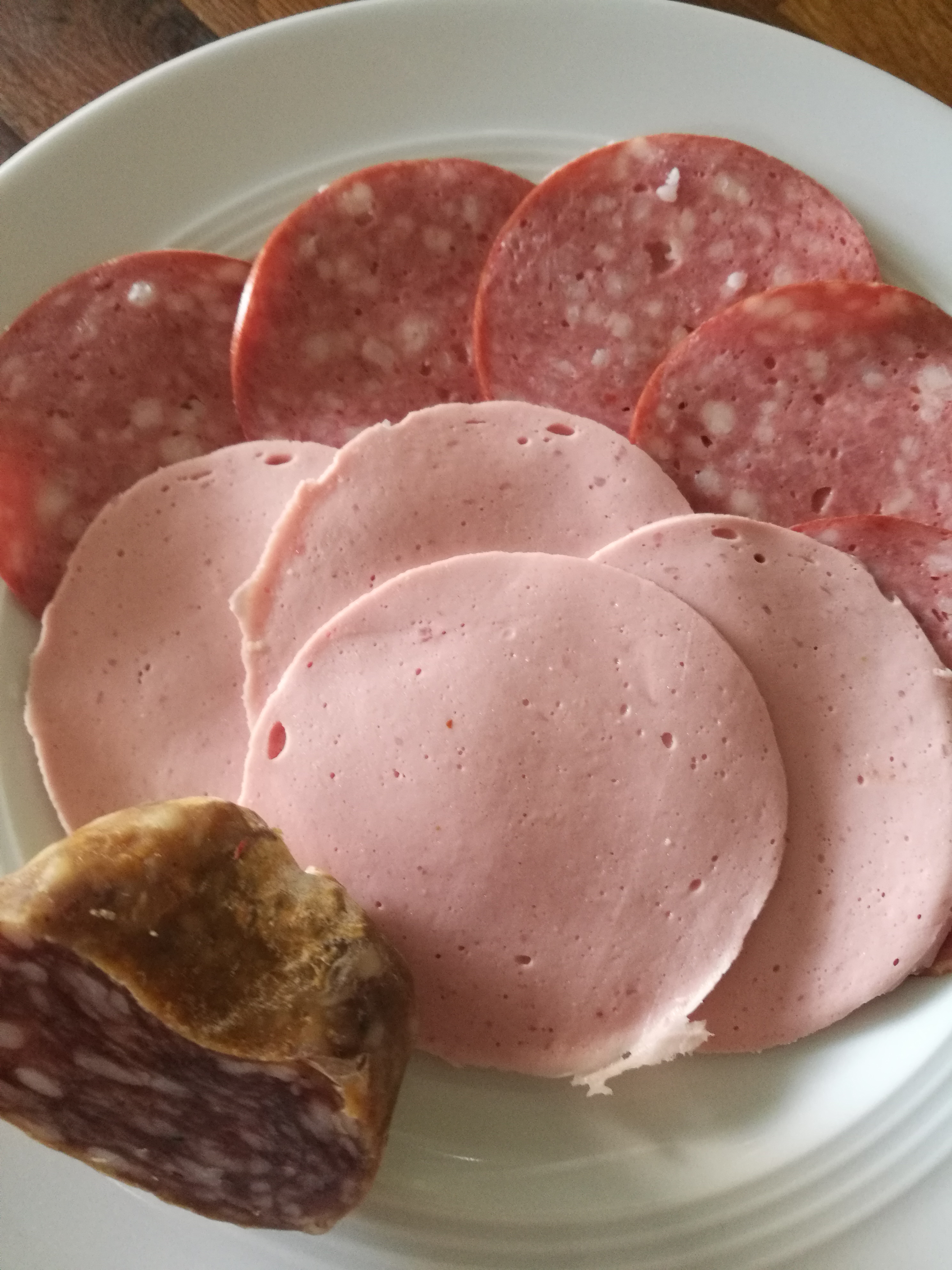 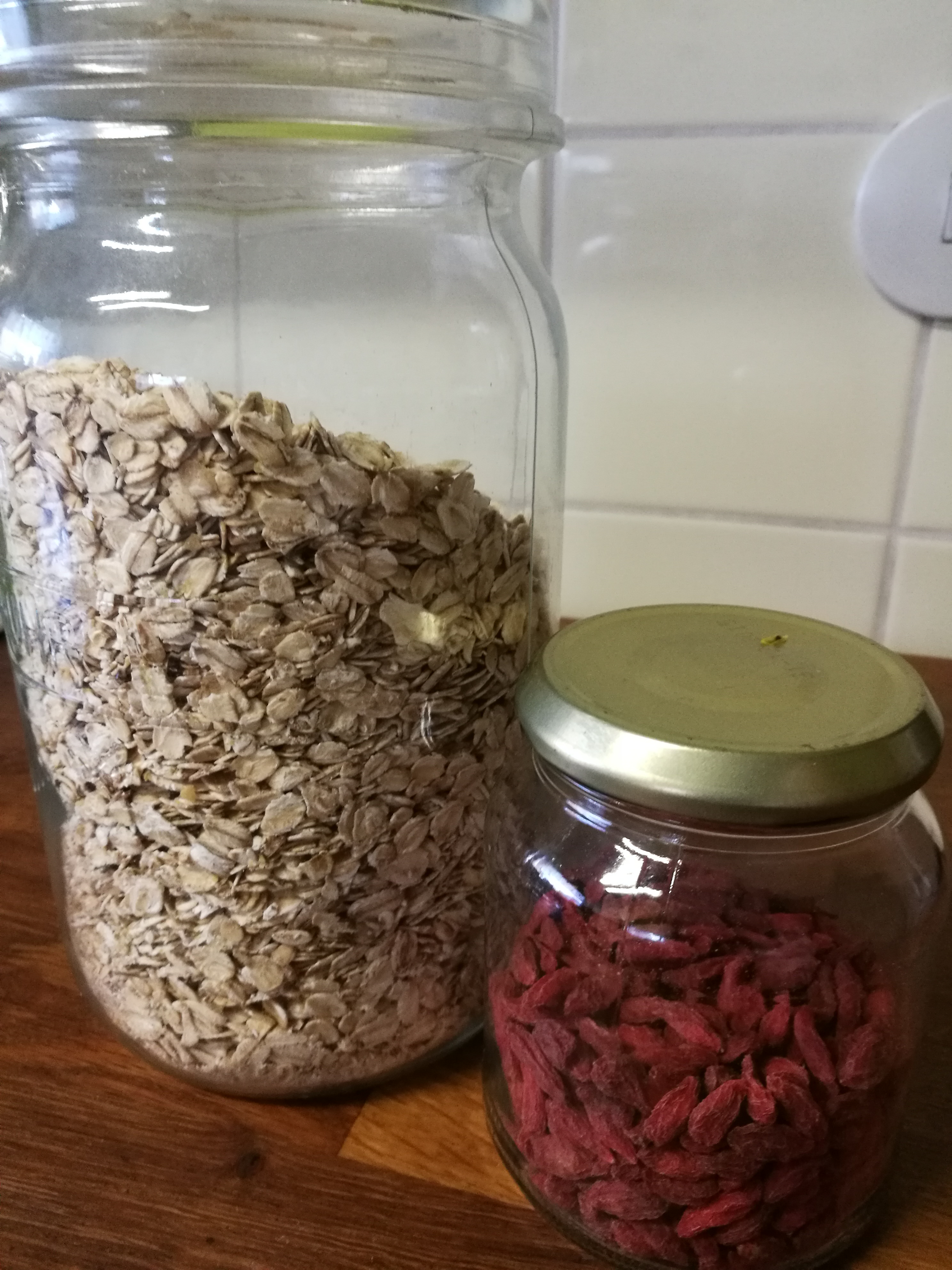 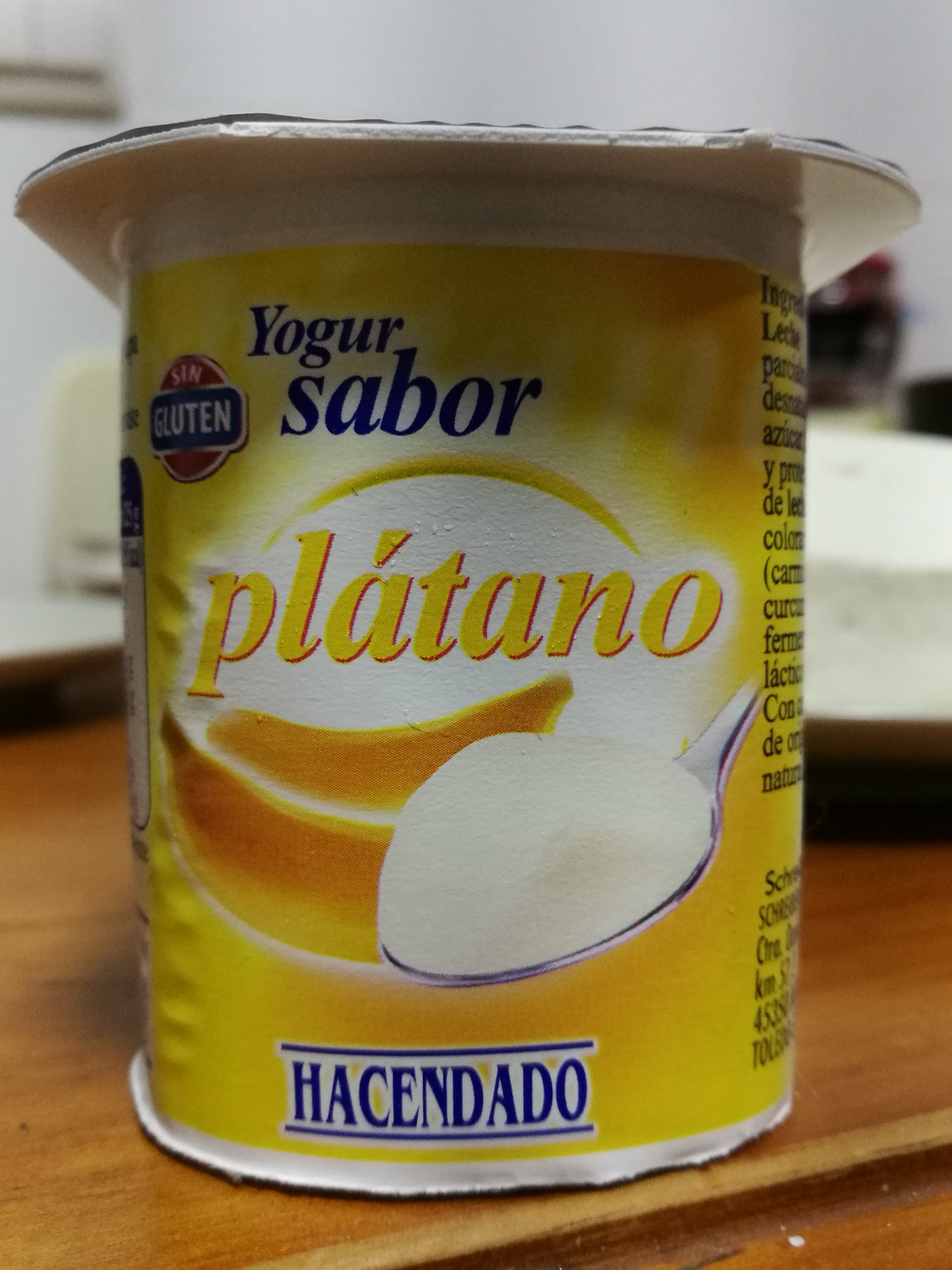 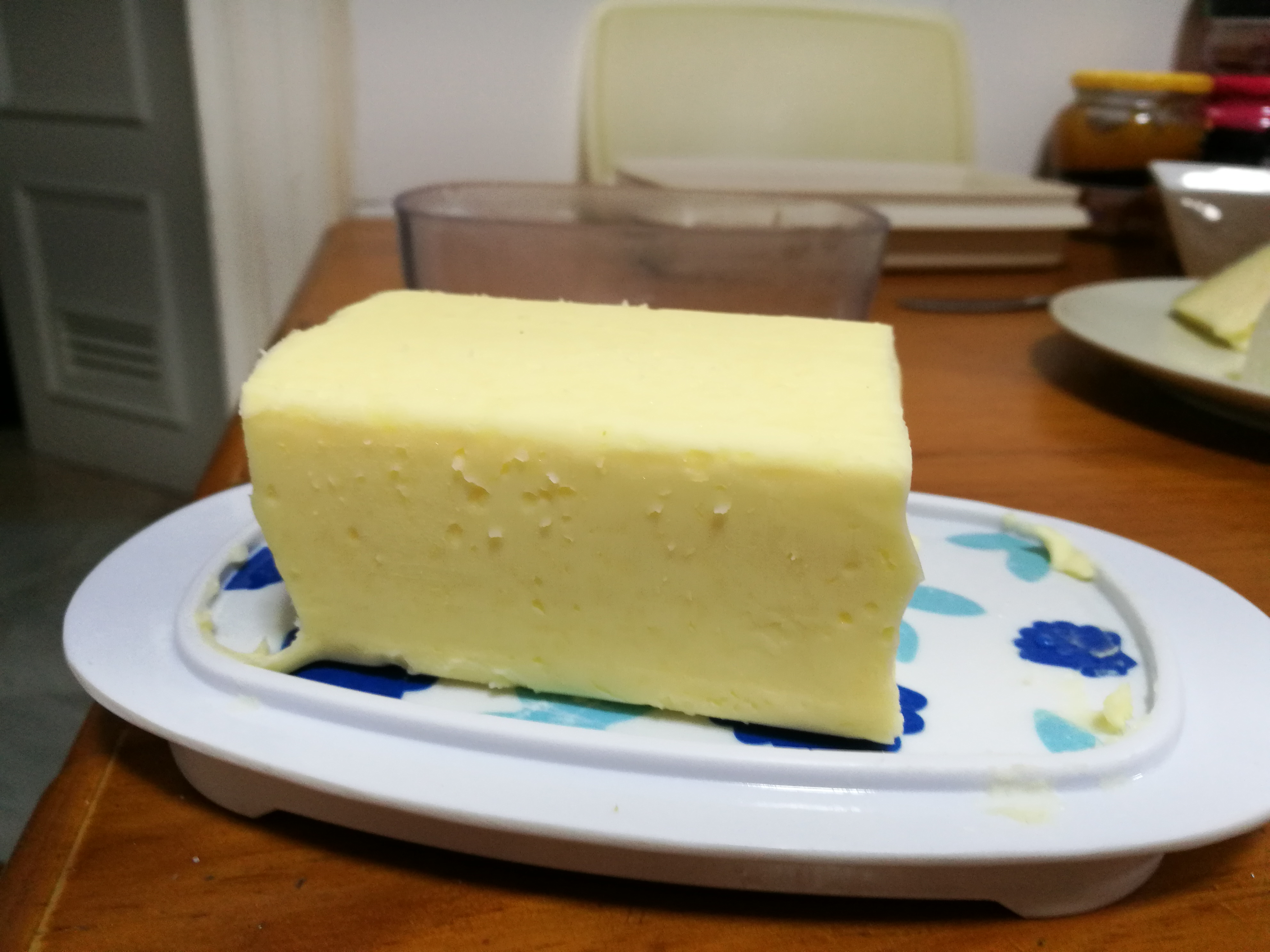 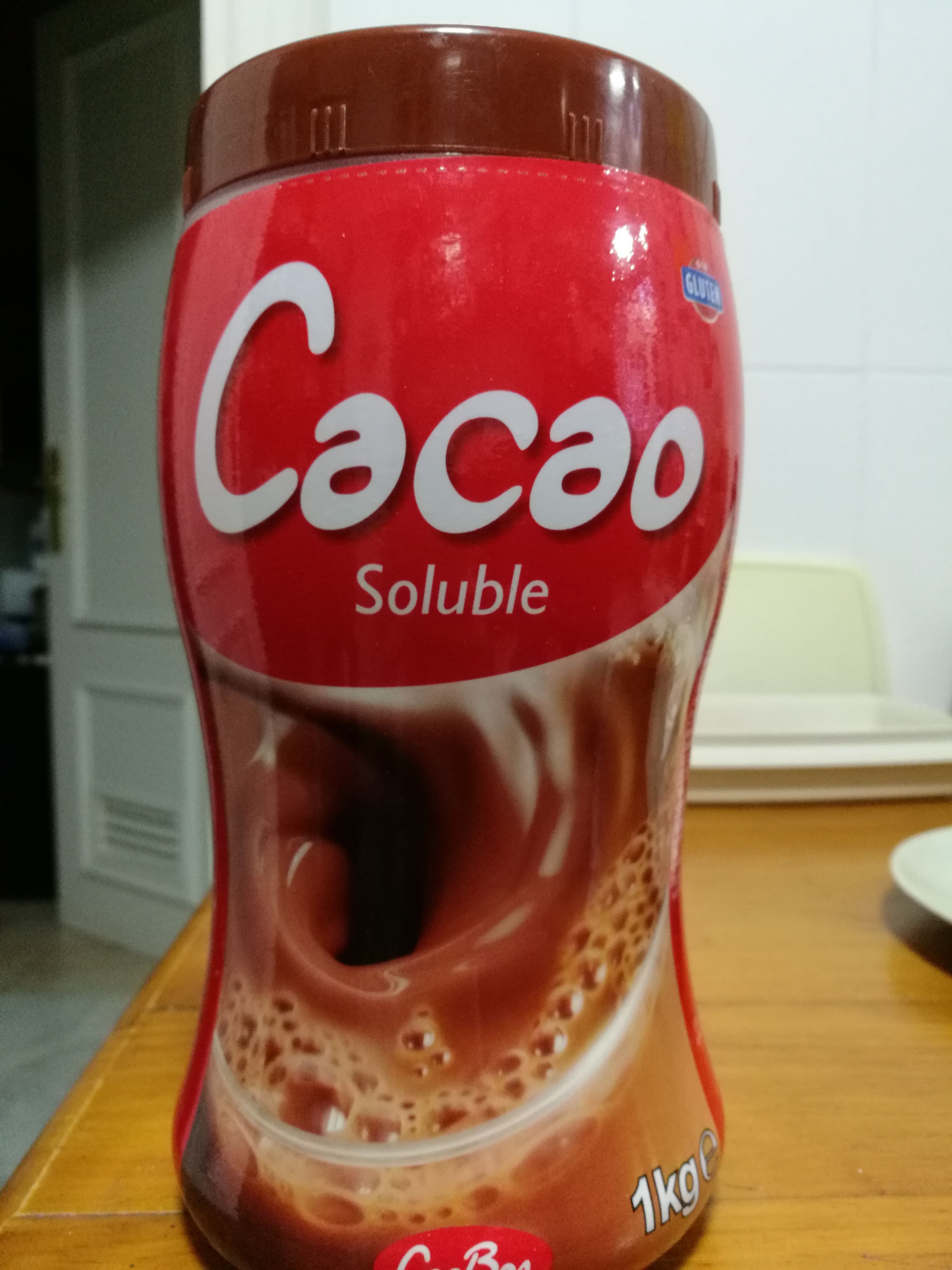 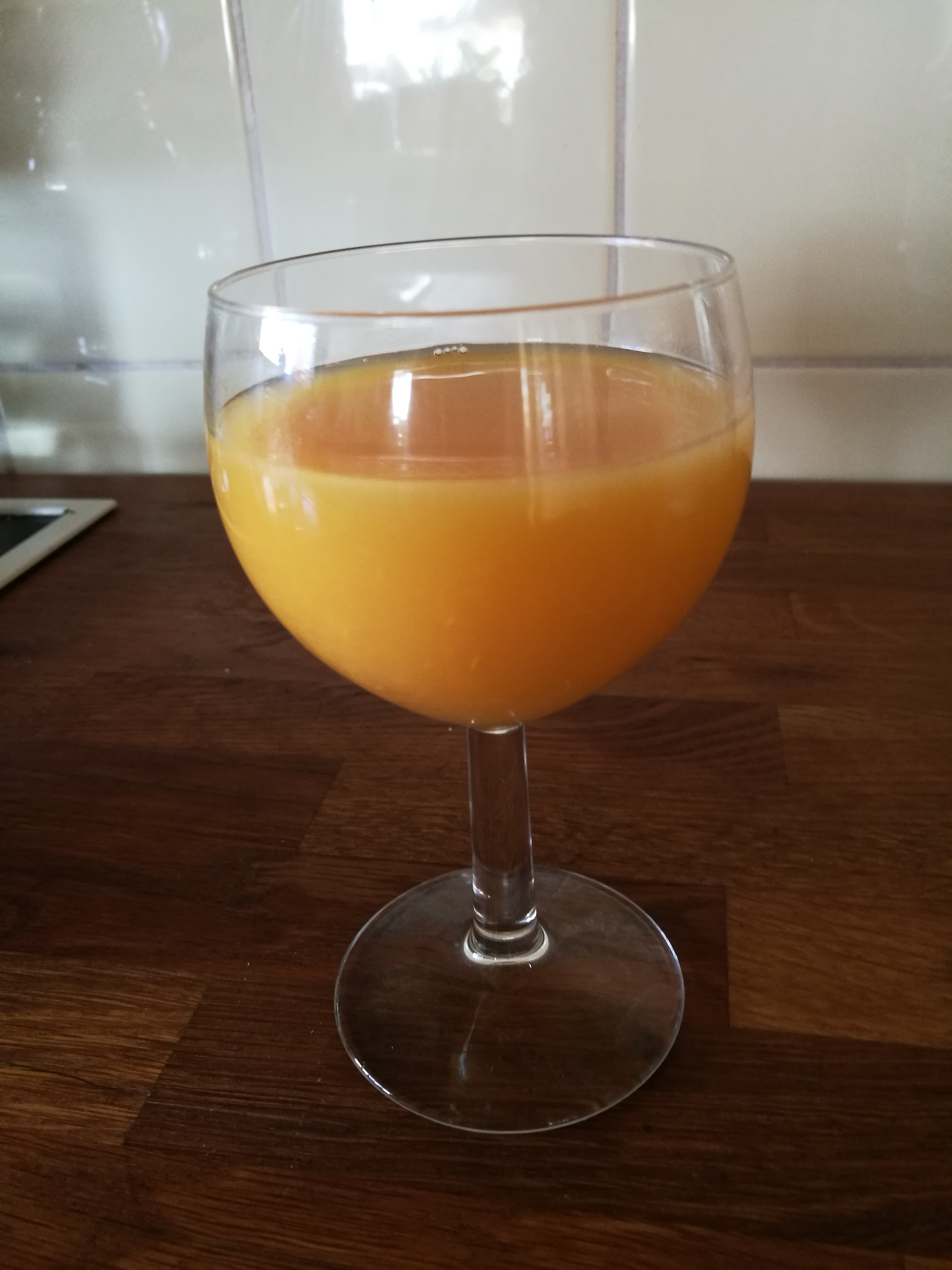 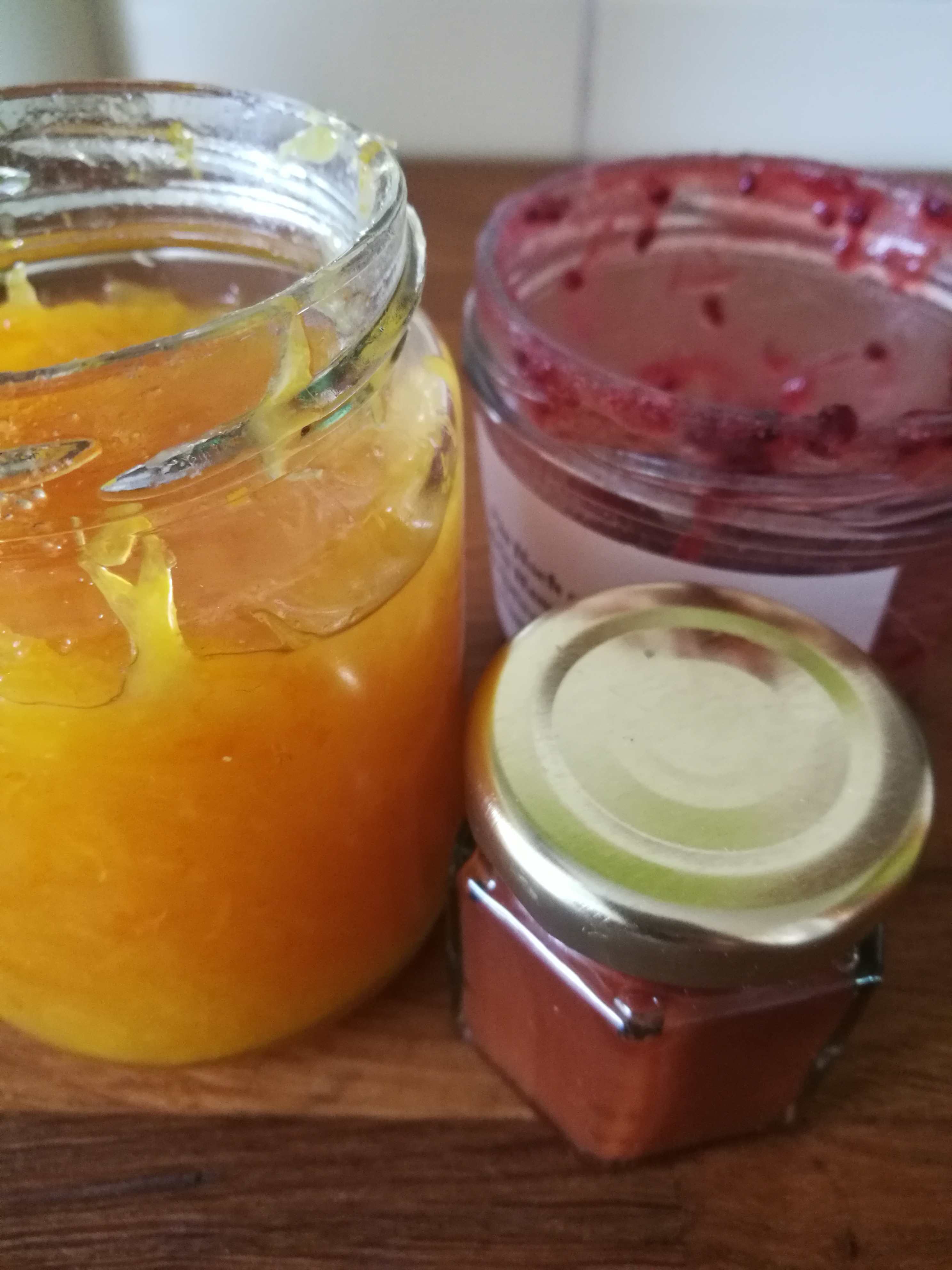 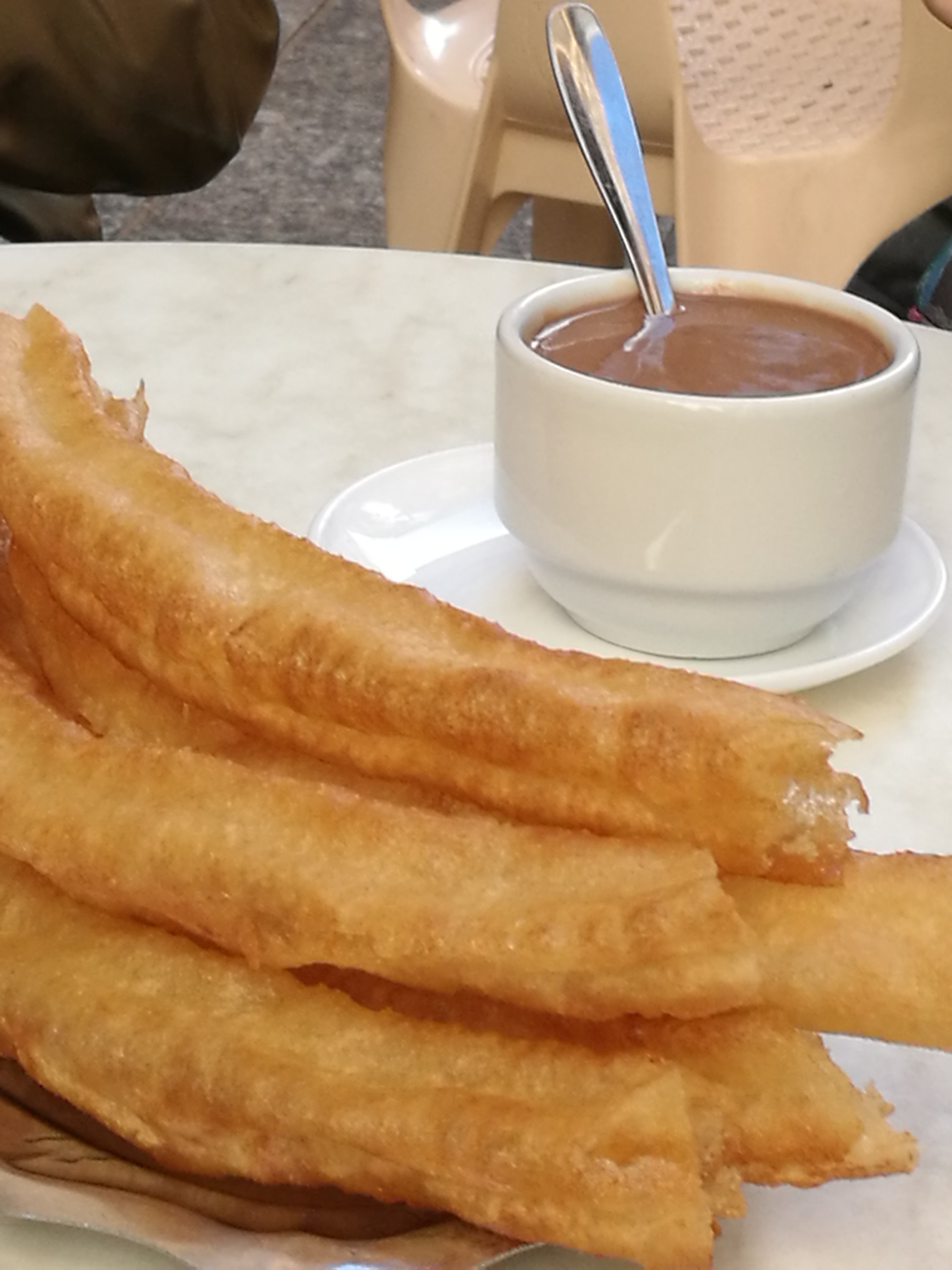 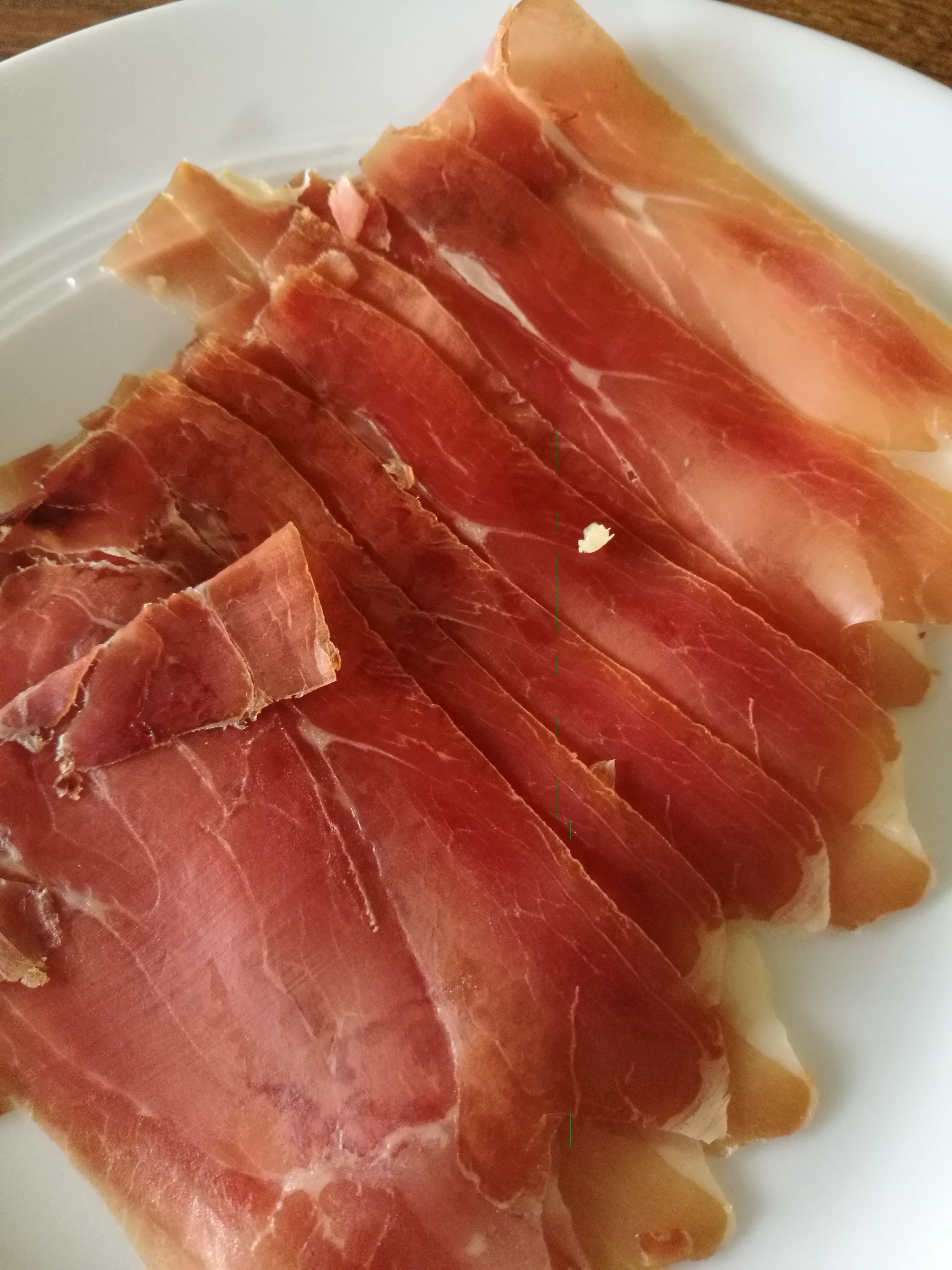 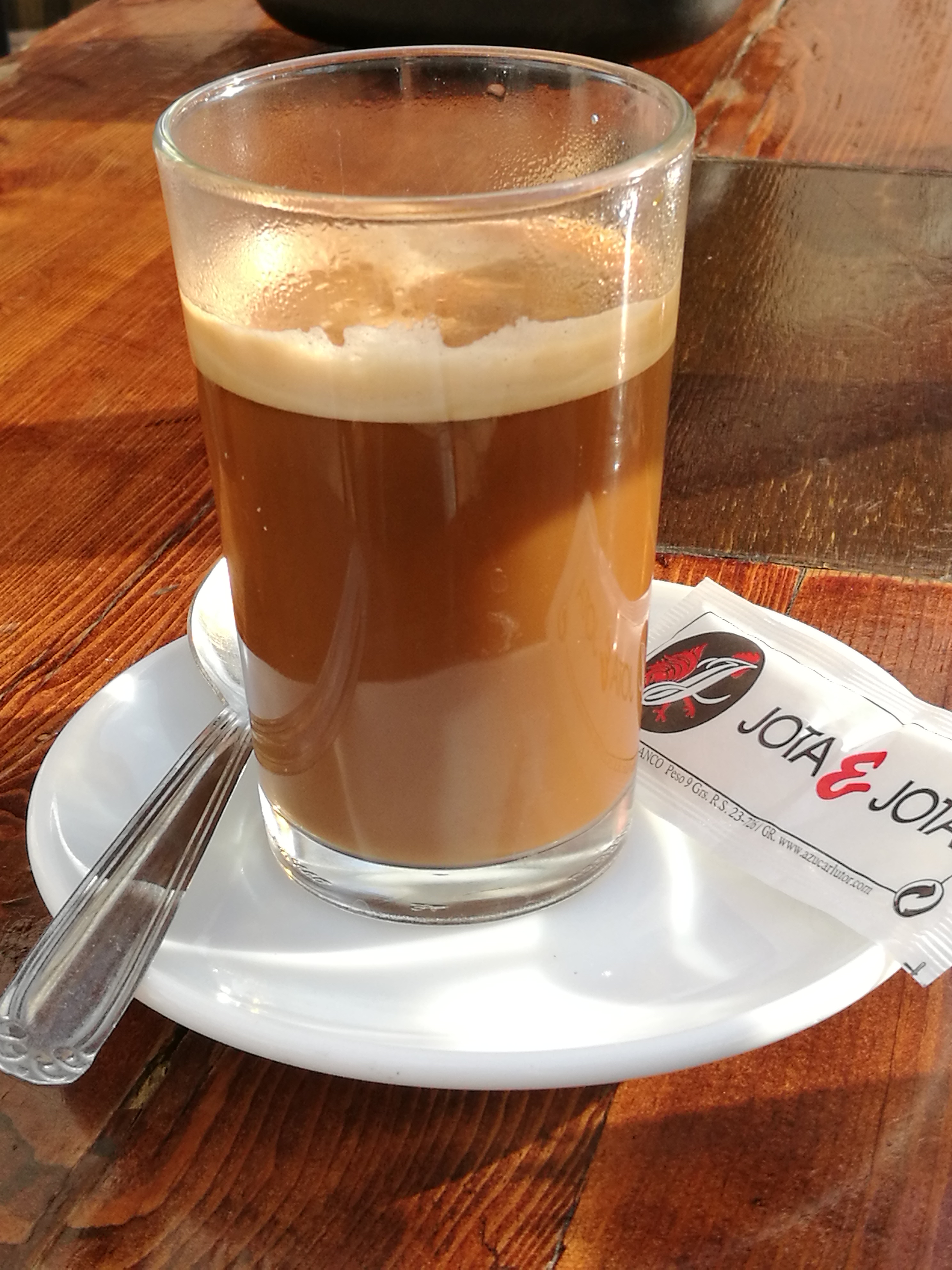 los bollos de pan - los cereales - los churros (con cholcolate) - el colacao - el café - el pan con tomate (y aceite) - los embutidos - la fruta - las galletas - los huevos con beicon - 
el jamón - la leche - la mantequilla - la mermelada - 
el pan con aceite y tomate - el queso - el té - el yogur - el zumoNombreSu desayuno se compone de... / XY desayuna... / A XY le gusta desayunar...